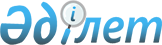 Қазақстан Республикасы Үкіметінің 1997 жылғы 8 қаңтардағы N 21 қаулысына өзгерістер мен толықтыру енгізу туралы
					
			Күшін жойған
			
			
		
					Қазақстан Республикасы Үкіметінің қаулысы 2001 жылғы 23 мамыр N 700. Қаулының күші жойылды - 2005 жылғы 9 ақпандағы N 124 қаулысымен



      Қазақстан Республикасының Үкіметі қаулы етеді: 



      1. "Астықты және оны қайта өңдеу өнімдерін экспорттау және ішкі сату кезінде қажетті құжаттарды ресімдеудің тәртібін оңайлату туралы" Қазақстан Республикасы Үкіметінің 1997 жылғы 8 қаңтардағы N 21 
 қаулысына 
 (Қазақстан Республикасының ПҮКЖ-ы, 1997 ж., N 1, 6-құжат) мынадай өзгерістер мен толықтыру енгізілсін: 



      1 және 2-тармақтарда: 



      "министрлігінің жанындағы Республикалық астық инспекциясы" деген сөздер "министрлігінің "Қазагрэкс" республикалық мемлекеттік кәсіпорны" деген сөздермен ауыстырылсын;



      6-тармақтағы "Мал дәрігері комитетінің шекарада және көлікте  мемлекеттік мал дәрігерлік қадағалау бас басқармасы" деген сөздер алынып тасталсын;



      мынадай мазмұндағы 9-тармақпен толықтырылсын:



      "Қазақстан Республикасының Ауыл шаруашылығы министрлігі астық сапасы сертификатының нысанын, оны берудің және қолданудың тәртібін бекітсін.".



      2. Осы қаулы қол қойылған күнінен бастап күшіне енеді.

      

Қазақстан Республикасының




      Премьер-Министрі 


					© 2012. Қазақстан Республикасы Әділет министрлігінің «Қазақстан Республикасының Заңнама және құқықтық ақпарат институты» ШЖҚ РМК
				